	Ficha de Inscrição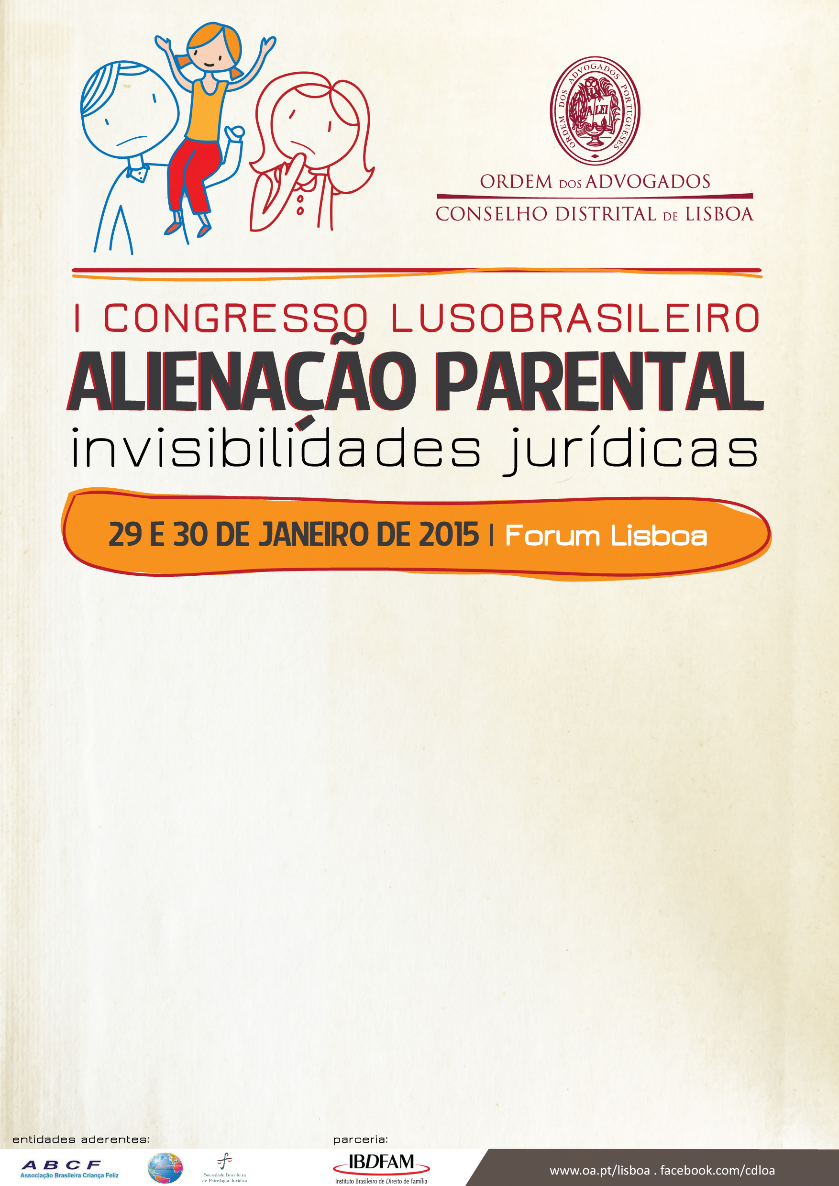 Nome: _______________________________________________________________Morada: ______________________________________________________________Código Postal: _____________________               Localidade: ____________________Telefone/ Telemóvel: _______________________   Email: ______________________NIF: _________________________________________PRETENDO PARTICIPAR (1 dia: 20€. 2 dias: 40€): 29 de Janeiro                                                     30 de JaneiroFORMA DE PAGAMENTO: Transferência bancária                                  Tesouraria do Conselho Distrital de Lisboa (Rua dos Anjos 79, 1150-035 Lisboa).Prazo de inscrição: 27 de Janeiro de 2015.A transferência bancária deve ser efectuada para o NIB 0018.0000.530.869.100.2045, remetendo o comprovativo para o e-mail tesouraria@cdl.oa.pt.